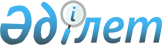 О внесении изменений в Решение Коллегии Евразийской экономической комиссии от 12 декабря 2012 г. № 275
					
			Утративший силу
			
			
		
					Решение Коллегии Евразийской экономической комиссии от 28 февраля 2017 года № 27. Утратило силу решением Коллегии Евразийской экономической комиссии от 18 октября 2022 года № 145.
      Сноска. Утратило силу решением Коллегии Евразийской экономической комиссии от 18.10.2022 № 145 (вступает в силу по истечении 30 календарных дней с даты его официального опубликования).
      В целях реализации принципов, предусмотренных подпунктами 11 и 12 пункта 1 статьи 51 Договора о Евразийском экономическом союзе от 29 мая 2014 года, и в соответствии с пунктом 7 приложения № 2 к Регламенту работы Евразийской экономической комиссии, утвержденному Решением Высшего Евразийского экономического совета от 23 декабря 2014 г. № 98, Коллегия Евразийской экономической комиссии решила: 
      1. Внести в Решение Коллегии Евразийской экономической комиссии от 12 декабря 2012 г. № 275 "О Программе по разработке (внесению изменений, пересмотру) межгосударственных стандартов, в результате применения которых на добровольной основе обеспечивается соблюдение требований технического регламента Таможенного союза "О безопасности игрушек" (ТР ТС 008/2011), а также межгосударственных стандартов, содержащих правила и методы исследований (испытаний) и измерений, в том числе правила отбора образцов, необходимые для применения и исполнения требований технического регламента Таможенного союза "О безопасности игрушек" (ТР ТС 008/2011) и осуществления оценки (подтверждения) соответствия продукции" изменения согласно приложению. 
      2. Настоящее Решение вступает в силу по истечении 30 календарных дней с даты его официального опубликования.  ИЗМЕНЕНИЯ, вносимые в Решение Коллегии Евразийской
экономической комиссии от 12 декабря 2012 г. № 275 
      1. В наименовании и пункте 1 слова "(подтверждения) соответствия продукции" заменить словами "соответствия объектов технического регулирования". 
      2. В Программе по разработке (внесению изменений, пересмотру) межгосударственных стандартов, в результате применения которых на добровольной основе обеспечивается соблюдение требований технического регламента Таможенного союза "О безопасности игрушек" (ТР ТС 008/2011), а также межгосударственных стандартов, содержащих правила и методы исследований (испытаний) и измерений, в том числе правила отбора образцов, необходимые для применения и исполнения требований технического регламента Таможенного союза "О безопасности игрушек" (ТР ТС 008/2011) и осуществления оценки (подтверждения) соответствия продукции, утвержденной указанным Решением: 
      а) в наименовании слова "(подтверждения) соответствия продукции" заменить словами "соответствия объектов технического регулирования"; 
      б) в наименовании графы 7 головки таблицы слова "Таможенного союза" заменить словами "Евразийского экономического союза"; 
      в) дополнить позициями 10 – 14 следующего содержания: 
      " 
      ".
					© 2012. РГП на ПХВ «Институт законодательства и правовой информации Республики Казахстан» Министерства юстиции Республики Казахстан
				
Председатель Коллегии
Евразийской экономической
комиссии
Т. СаркисянПРИЛОЖЕНИЕ
к Решению Коллегии
Евразийской экономической комиссии
от 28 февраля 2017 г. № 27
10
97.200.50
Игрушки. Требования к поверхностному окрашиванию и метод контроля наличия поверхностного окрашивания. Разработка ГОСТ
абзац 22 пункта 3.2 статьи 4
2016 год
2017 год
Республика Беларусь
11
97.200.50
Игрушки. Правила отбора образцов. Разработка ГОСТ
статья 4
2017 год
2018 год
Республика Беларусь
12
97.200.50
Безопасность игрушек. Часть 5. Игровые комплекты (наборы), включающие химические вещества и не относящиеся к наборам для проведения химических опытов. Разработка ГОСТ на основе EN 71-5:2015 
пункты 3.4 и 3.5 статьи 4, приложение 2
2017 год
2018 год
Республика Беларусь
13
97.200.50
Безопасность игрушек. Часть 13. Настольные игры для развития обоняния, косметические наборы и игры для развития вкусовых ощущений. Разработка ГОСТ на основе EN 71-13:2014 
пункты 3.4, 3.5 и 3.8 статьи 4, приложение 2
2017 год
2018 год
Республика Беларусь
14
97.200.50
Безопасность игрушек. Часть 14. Батуты для домашнего использования. Разработка ГОСТ на основе EN 71-14:2014 
абзац 14 пункта 3.2 статьи 4 
2017 год 
2018 год
Республика Беларусь